Ripponden J&I School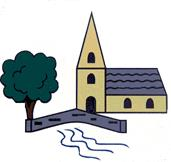 Year 5   Weekly Learning – W/C 22nd June, 2020This timetable gives an overview of home learning activities, as set by your teacher. In addition to this, teachers in Key Stage Two will continue to email daily with updates and ideas and teachers in Key Stage 1 and Reception will be emailing every couple of days. These email messages will continue to go to children in KS2 and to their parents in R/KS1 and they will be put on the class pages of the website. The message is, as always, to do what you can – there is no pressure from school – but we are here if you need help. LINKSPE Links:Real PE: https://home.jasmineactive.com/loginlogin: parent@rippondenj-1.com       password: rippondenj – Scroll down and click on the pink KS2 button and follow the activities for each day.https://www.youtube.com/user/thebodycoach1                                                             https://www.youtube.com/user/CosmicKidsYogawww.gonoodle.comGeneral Links: www.twinkl.co.uk/offer   NB: Parents if you haven’t already, you will need to create a free Twinkl account using the offer code CVDTWINKLHELPS https://classroomsecrets.co.uk/free-home-learning-packshttps://www.activelearnprimary.co.uk/English Links:www.spellingshed.comhttps://home.oxfordowl.co.uk/for-home/Maths Links:https://whiterosemaths.com/homelearning/year-5/ www.Sumdog.comwww.mathshed.comhttps://ttrockstars.comwww.whiterosemaths.comMonday22nd June Tuesday23rd June Wednesday24th JuneThursday25th JuneFriday 26th JunePEReal PEJoe Wicks Cosmic Kids Yoga Real PEJoe Wicks Cosmic Kids YogaReal PEJoe Wicks Cosmic Kids YogaReal PEJoe Wicks Cosmic Kids YogaReal PEJoe Wicks Cosmic Kids YogaReading20 minutes daily – remember to use use Bug Club activelearnprimary.co.uk20 minutes daily – remember to use use Bug Club activelearnprimary.co.uk20 minutes daily – remember to use use Bug Club activelearnprimary.co.uk20 minutes daily – remember to use use Bug Club activelearnprimary.co.uk20 minutes daily – remember to use use Bug Club activelearnprimary.co.ukSPAG/ SpellingSpelling ShedStage 5 List 34Look, cover, write, checkSpelling Shed onlineSpelling ShedStage 5 List 34DefinitionsSpelling Shed onlineSpelling/handwriting.Writing words in a sentenceMathsWorksheets can be found attached to Monday’s email, though there are plenty of questions to complete throughout the video.White Rose MathsSummer Term Week 9Lesson 1https://whiterosemaths.com/homelearning/year-5/Subtracting decimals with same number decimal places10-15 Minutes on TTRSWhite Rose MathsSummer Term Week 9Lesson 2https://whiterosemaths.com/homelearning/year-5/Subtracting decimals with different number decimal places10-15 minutes on SumdogWhite Rose MathsSummer Term Week 9Lesson 3https://whiterosemaths.com/homelearning/year-5/Multiply decimals by 10, 100,100010-15 Minutes on Maths ShedWhite Rose MathsSummer Term Week 9Lesson 4https://whiterosemaths.com/homelearning/year-5/Divide decimals by 10, 100,100010-15 Minutes on SumdogWhite Rose MathsSummer Term Week 9Lesson 5https://whiterosemaths.com/homelearning/year-5/Friday Maths Challenge10 - 15 Minutes on your favourite maths websiteEnglishThis term we are using LitFilmFest resources. Each week, the lessons will be based on a digital adventure book, El Dorado.You can access videos and worksheets at:https://litfilmfest.com/home-learning/daily-videos/Read and study  features of the storyWeek 4: script the next scenes!Here's today's writing challenge - Write notes for the next five scenes in your story. I will send out more details in Monday’s email!https://www.youtube.com/watch?v=flczeYsTgVMPractise writing and sentence work Today you will write the first 3 scenes as a script. You will learn how to use an ‘emotion comma’. Sounds exciting doesn’t it?!https://www.youtube.com/watch?v=Q3lsgJa-bBoWrite and improve with support Here's today's writing challenge - Write up your script for the next two scenes in your story. Then plan out the shots for filming to be ready for tomorrow's lesson.https://www.youtube.com/watch?v=hEOvayFh-d0Edit and capture - performanceToday you get to film your written scenes! I can’t wait to see them!https://www.youtube.com/watch?v=PZrDIIqrxD0Expand knowledge with professional writers Today we have a BUMPER DOUBLE AUTHOR EPISODE with Caroline Lawrence (author of ROMAN MYSTERIES and THE TIME TRAVEL DIARIES) and Cath Howe (author of ELLA ON THE OUTSIDE).https://www.youtube.com/watch?v=0dPPV2Tq7n0Foundation Subject:PSHEThis week is National Safeguarding Week (22nd-28th June). As you know at Ripponden School we do a lot of work on our physical and mental health. This week I will be sending you activities that promote your mental health and well-being. There will be a wide range of activities – some will be around setting yourself short term goals, others will be practical activities to help you feel calm and happy. I will also be promoting physical activity to keep our bodies strong and active too!This week is National Safeguarding Week (22nd-28th June). As you know at Ripponden School we do a lot of work on our physical and mental health. This week I will be sending you activities that promote your mental health and well-being. There will be a wide range of activities – some will be around setting yourself short term goals, others will be practical activities to help you feel calm and happy. I will also be promoting physical activity to keep our bodies strong and active too!This week is National Safeguarding Week (22nd-28th June). As you know at Ripponden School we do a lot of work on our physical and mental health. This week I will be sending you activities that promote your mental health and well-being. There will be a wide range of activities – some will be around setting yourself short term goals, others will be practical activities to help you feel calm and happy. I will also be promoting physical activity to keep our bodies strong and active too!This week is National Safeguarding Week (22nd-28th June). As you know at Ripponden School we do a lot of work on our physical and mental health. This week I will be sending you activities that promote your mental health and well-being. There will be a wide range of activities – some will be around setting yourself short term goals, others will be practical activities to help you feel calm and happy. I will also be promoting physical activity to keep our bodies strong and active too!This week is National Safeguarding Week (22nd-28th June). As you know at Ripponden School we do a lot of work on our physical and mental health. This week I will be sending you activities that promote your mental health and well-being. There will be a wide range of activities – some will be around setting yourself short term goals, others will be practical activities to help you feel calm and happy. I will also be promoting physical activity to keep our bodies strong and active too!Foundation Subject:GeographyI am pleased with the work I have received so far on your Asia fact files. Your Year 5 teachers have given you the whole half term to develop and research your work, so this week I will send some additional research prompts that may help you to develop your ideas. If you have already emailed your work please feel free to add some additional information!I am pleased with the work I have received so far on your Asia fact files. Your Year 5 teachers have given you the whole half term to develop and research your work, so this week I will send some additional research prompts that may help you to develop your ideas. If you have already emailed your work please feel free to add some additional information!I am pleased with the work I have received so far on your Asia fact files. Your Year 5 teachers have given you the whole half term to develop and research your work, so this week I will send some additional research prompts that may help you to develop your ideas. If you have already emailed your work please feel free to add some additional information!I am pleased with the work I have received so far on your Asia fact files. Your Year 5 teachers have given you the whole half term to develop and research your work, so this week I will send some additional research prompts that may help you to develop your ideas. If you have already emailed your work please feel free to add some additional information!I am pleased with the work I have received so far on your Asia fact files. Your Year 5 teachers have given you the whole half term to develop and research your work, so this week I will send some additional research prompts that may help you to develop your ideas. If you have already emailed your work please feel free to add some additional information!